SUPPLEMENTARY MATERIAL Evidence of introgressive hybridization between Stenella coeruleoalba and Delphinus delphis in the Greek SeasAglaia Antoniou, Alexandros Frantzis, Paraskevi Alexiadou, Nefeli Paschou, Nikos PoulakakisTable S1: Details of the skin samples of striped and short-beaked common dolphins collected from the Greek Seas and analyzed in the present study (SG: Saronic Gulf, GoP: Gulf of Patras, GOC: Gulf of Corinth). At the species column, super scripts define samples that were characterized as genetically intermediates by three methods (F: FCA, P: PCA and D: DAPC). In Sex column, the sex based on genetic / morphological data is shown. Question mark (?) indicates ambiguous result, while dash line (-) denotes the specimens that we failed to use in the genetic analyses due to low quality of DNA or there were not morphological data. At the Microsatellites data column, the number of successfully genotyped loci for each sample is appended.Table S2: Microsatellite loci details and polymerase chain reaction (PCR) panel. Thermocycling: 95 °C for 4 min, followed by 35 cycles of denaturation at 94 °C for 30 s, annealing (variable temperatures, see Ta) for 60 s and extension at 72 °C for 60 s. Final extension at 60 °C for 30 min.Table S3: Delphinid cyt b sequences retrieved from GenBank that were included in the phylogenetic analyses.Table S4: Descriptive statistics of the two studied dolphin species. Metrics are listed per locus: Na number of alleles, Ho observed heterozygosity, He n.b. non-biased expected heterozygosity, p-values of exact test when H1= heterozygote deficiency, p-values of exact test when H1= heterozygote excess (significant values at p < 0.05).Figure S1: Factorial Correspondence Analysis (FCA) plot of individual microsatellite genotypes of S. coeruleoalba (yellow squares), D. delphis (blue squares), morphologically intermediate morphs (white squares), and individuals of both species that occupy the in between space, overlapping with that occupied by individuals of intermediate morphology (grey squares), i.e. genetically intermediates, also characterized as hybrids according to the hybridization analyses conducted in this study. The two species appear highly differentiated occupying distinct space in the plot.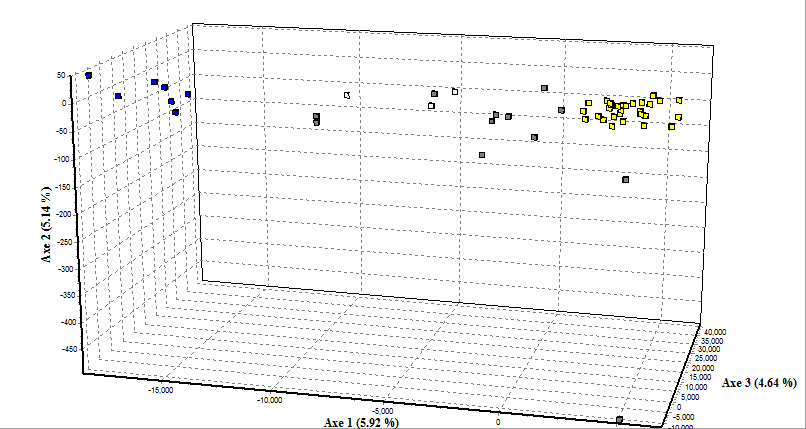 Figure S2: Principal Component Analysis (PCA) of first and second axis of individual microsatellite genotypes of S. coeruleoalba (Stenella, dark green squares), D. delphis (Delphinus, dark blue squares), morphologically intermediate morphs (MI, turquoise squares), and individuals of both species that occupy the in between space, overlapping with that occupied by individuals of intermediate morphology described as genetically intermediates (U, pink squares), also characterized as hybrids according to the hybridization analyses conducted in this study. Inset represents the eigenvalues of the 10 first axes with the first three being highlighted.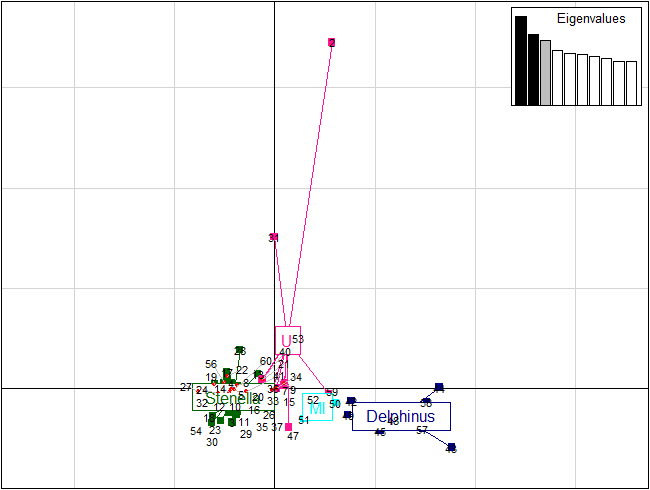 Figure S3: Inference of population structure with the use of two different methods. A) Barplot of STRUCTURE individual’s membership coefficients (Q) in each of the inferred clusters (K=3). MI indicates Morphological Intermediates. B) Discriminant Analysis of Principal Components (DAPC): on the left is the plot of Bayesian Inference Criterion (BIC) values versus the number of clusters (K) where K=2 is the optimal number of populations and on the right the inferred ancestry with K=2.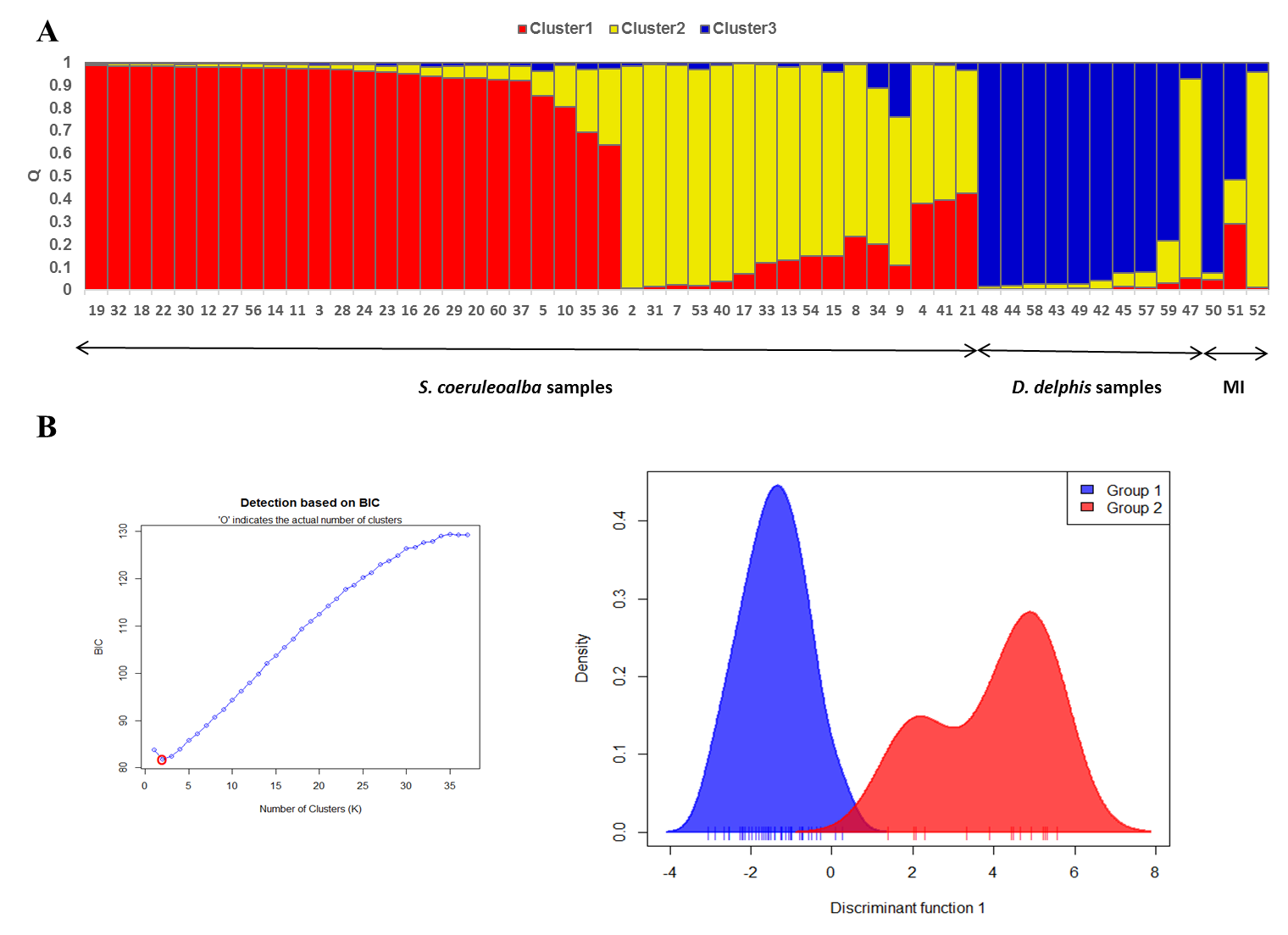 Figure S4: Bayesian assignment of multilocus genotypes of real dolphin samples analysed in the present study using the software NewHybrids (i.e., NewHyrids 1st Run). Each line represents an individual’s posterior probability of assignment (Q) to each of the six categories: two pure parental populations corresponding to the two species that hybridize (P1, P2), their F1 hybrids as well as the F2 hybrids and backcrosses of F1 hybrids with either parental population (BP1, BP2 respectively). MI indicates Morphological Intermediates.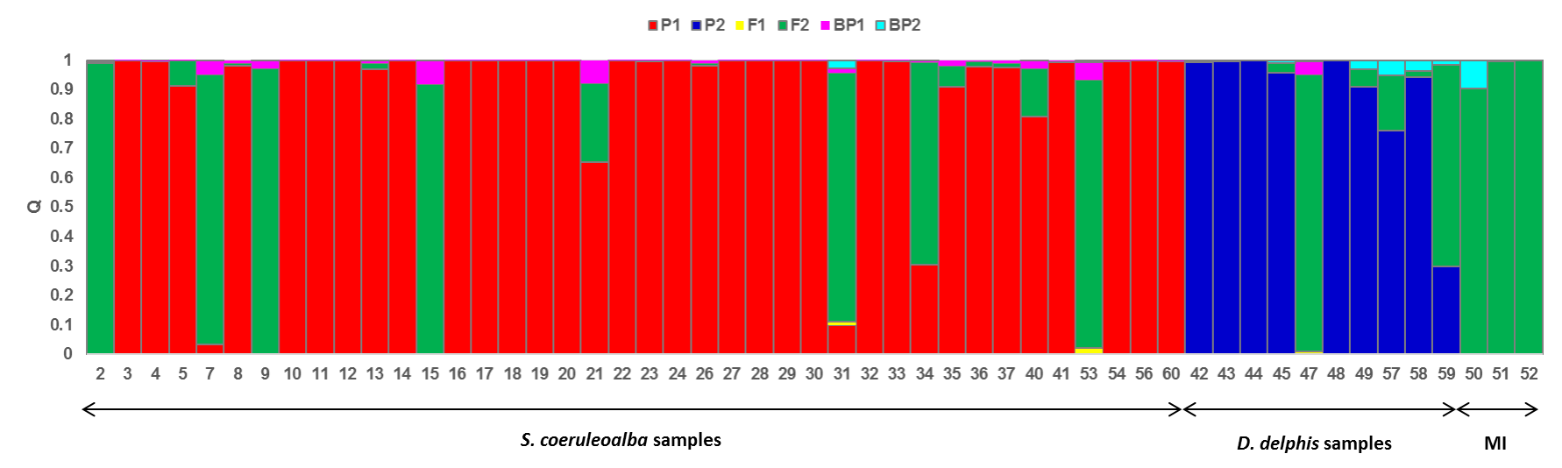 ReferencesAmaral, A.R., Beheregaray, L.B., Bilgmann, K., Boutov, D., Freitas, L., Robertson, K.M., Sequeira, M., Stockin, K.A., Coelho, M.M., Moller, L.M., 2012a. Seascape Genetics of a Globally Distributed, Highly Mobile Marine Mammal: The Short-Beaked Common Dolphin (Genus Delphinus). PLoS One 7 (2).Amaral, A.R., Beheregaray, L.B., Bilgmann, K., Freitas, L., Robertson, K.M., Sequeira, M., Stockin, K.A., Coelho, M.M., Moller, L.M., 2012b. Influences of past climatic changes on historical population structure and demography of a cosmopolitan marine predator, the common dolphin (genus Delphinus). Mol. Ecol. 21 (19), 4854-4871.Amaral, A.R., Sequeira, M., Martínez-Cedeira, J., Coelho, M.M., 2007. New insights on population genetic structure of Delphinus delphis from the northeast Atlantic and phylogenetic relationships within the genus inferred from two mitochondrial markers. Mar. Biol. 151 (5), 1967-1976.Coughlan, J., Mirimin, L., Dillane, E., Rogan, E., Cross, T.F., 2006. Isolation and characterization of novel microsatellite loci for the short-beaked common dolphin (Delphinus delphis) and cross-amplification in other cetacean species. Mol. Ecol. Notes 6 (2), 490-492.Cunha, H.A., de Castro, R.L., Secchi, E.R., Crespo, E.A., Lailson-Brito, J., Azevedo, A.F., Lazoski, C., Sole-Cava, A.M., 2015. Molecular and Morphological Differentiation of Common Dolphins (Delphinus sp.) in the Southwestern Atlantic: Testing the Two Species Hypothesis in Sympatry. PLoS One 10 (11), 1-15.Krutzen, M., Valsecchi, E., Connor, R.C., Sherwin, W.B., 2001. Characterization of microsatellite loci in Tursiops aduncus. Mol. Ecol. Notes 1 (3), 170-172.Milinkovitch, M.C., Meyer, A., Powell, J.R., 1994. Phylogeny of all major groups of cetaceans based on DNA sequences from three mitochondrial genes. Mol. Biol. Evol. 11 (6), 939-948.Moura, A.E., Nielsen, S.C.A., Vilstrup, J.T., Moreno-Mayar, J.V., Gilbert, M.T.P., Gray, H.W.I., Natoli, A., Möller, L., Hoelzel, A.R., 2013. Recent Diversification of a Marine Genus (Tursiops spp.) Tracks Habitat Preference and Environmental Change. Syst. Biol. 62 (6), 865-877.Valsecchi, E., Amos, W., 1996. Microsatellite markers for the study of cetacean populations. Mol. Ecol. 5 (1), 151-156.Xiong, Y., Brandley, M.C., Xu, S.X., Zhou, K.Y., Yang, G., 2009. Seven new dolphin mitochondrial genomes and a time-calibrated phylogeny of whales. BMC Evol. Biol. 9, 20.Id CodeSpeciesLatitudeLongitudeSeaSampling DateSexGenetic/MorphologyCytochrome b Accession NoMicrosatellites data1S. coeruleoalba37.8423.76SG22/5/1999-/M-42S. coeruleoalba F,P,D39.4719.94Ionian2/4/2001-/--93S. coeruleoalba37.8223.81SG31/1/2001F/FMH898778114S. coeruleoalba38.1422.49GOC13/8/2001F/FMH89876885S. coeruleoalba37.1125.38Aegean11/7/2003M/MMH898757116S. coeruleoalba39.4420.04Ionian31/5/2005-/F-17S. coeruleoalba F,P,D36.8922.23Ionian21/3/2007F?/MMH89876588S. coeruleoalba38.0623.04GOC27/1/2008F/FMH898760109S. coeruleoalba F,P,D37.1025.37Aegean24/3/2009M?/MMH8987431010S. coeruleoalba38.1322.45GOC6/2/2010F/FMH8987551011S. coeruleoalba37.1624.52Aegean26/3/2010M/-MH898776912S. coeruleoalba37.9422.92GOC10/8/2010F/-MH898747913S. coeruleoalba37.6325.15Aegean26/8/2010F/-MH898758614S. coeruleoalba37.9622.81GOC30/8/2010M/-MH8987611115S. coeruleoalba F,P,D37.8124.07Aegean2/9/2010M/MMH8987711016S. coeruleoalba37.9724.48Aegean19/11/2010F?/-MH8987661017S. coeruleoalba35.3425.34Cretan12/12/2010F/FMH898748918S. coeruleoalba38.1122.53GOC4/1/2011M/M?MH8987381019S. coeruleoalba38.1322.45GOC26/1/2011M/MMH8987631120S. coeruleoalba38.3921.92Aegean1/3/2011M/MMH8987391121S. coeruleoalba F,P,D38.3421.85GoP14/3/2011F/FMH898744922S. coeruleoalba38.2722.07GOC16/3/2011M/MMH8987401123S. coeruleoalba38.3522.22GOC23/3/2011M/M?MH8987451124S. coeruleoalba38.2722.07GOC26/3/2011M/MMH898775925S. coeruleoalba39.0126.17Aegean29/3/2011-/M?-526S. coeruleoalba37.7323.91GoS5/4/2011M/-MH898749927S. coeruleoalba37.0225.25Aegean14/4/2011M/-MH8987671128S. coeruleoalba38.3721.79GoP20/4/2011M/M?MH898741929S. coeruleoalba38.3622.23GOC24/4/2011F/-MH8987461030S. coeruleoalba38.3921.92GOC26/4/2011M/-MH8987501131S. coeruleoalba F,P,D36.8427.32Aegean30/4/2011M?/MMH898777832S. coeruleoalba37.9321.19Ionian7/5/2011F/FMH8987621133S. coeruleoalba37.6325.15Aegean29/8/2011F/-MH898751834S. coeruleoalba F,P,D37.8121.23Ionian10/1/2012M/MMH8987421135S. coeruleoalba39.5519.91Ionian10/2/2012M/MMH898752936S. coeruleoalba38.8420.68Ionian16/3/2012M?/FMH898769637S. coeruleoalba38.2921.76GoP18/3/2012F/FMH898753839S. coeruleoalba38.0623.04GOC17/5/2011F/-MH898785440S. coeruleoalba F,P,D38.1523.22GOC21/5/2011F/FMH898770641S. coeruleoalba35.4927.12Aegean21/2/2012M/MMH8987541053S. coeruleoalba F,P,D38.0923.18GOC27/12/2012F?/MMH898759754S. coeruleoalba39.8219.86Ionian20/2/2013F/FMH8987931155S. coeruleoalba38.1123.22GOC13/4/2013F/M?MH898792556S. coeruleoalba38.3522.22GOC26/4/2013F/FMH8987831060S. coeruleoalba38.0022.77GOC26/10/2013-/-MH8987911038D. delphis36.5227.78Aegean4/5/1999M/MMH898787142D. delphis37.9323.62Aegean15/10/1997-/MMH898786843D. delphis38.0121.29Ionian14/2/2006F/FMH8987841144D. delphis39.0526.06Aegean12/5/2008F/FMH8987901045D. delphis36.9425.01Aegean2/5/2010M/-MH898780946D. delphis40.5923.78Aegean14/2/2010F/FMH898779347D. delphis F,P,D36.7622.58Aegean5/4/2011F/FMH898781748D. delphis39.0526.06Aegean14/5/2011F/F?MH8987721049D. delphis38.0523.04GOC28/7/2011M/-MH898764957D. delphis F40.8425.86Aegean14/3/2013M/MMH8987731158D. delphis40.8525.79Aegean2/4/2013M/MMH8987561059D. delphis F,P,D36.6725.27Aegean6/6/2013M/MMH898782750Intermediate morph38.2122.50GOC20/8/2010F?/-MH8987891051Intermediate morph38.0523.04GOC24/7/2011F/-MH8987881152Intermediate morph38.0523.04GOC24/7/2011F?/-MH89877410LocusPrimer sequence (5′−3′)Repeat motifLabelTa(°C)ReferenceDde09F: GAAGATTTTACCCTGCCTGTCR: GATCTGTGCTCCTTAGGGAAA(CTAT)10HEX51.8Coughlan et al. (2006)Dde59F: ACACAGCTTACTTACCTTACCAAR: GTCCCTTTGAGCAGAGTTCTA(GATA)nHEX48.6Coughlan et al. (2006)Dde61F: CTGAACCTGAGTTCGGTAACAR: TGAGCAATACACATATGCACCT(CTAT)8FAM60Coughlan et al. (2006)Dde65F: GGTAGTCGTAGGGAAAGGGTAR: AGCAGCCCTAGCAACCTTATA(CTAT)13HEX47.9Coughlan et al. (2006)Dde66F: AACATTGCCAGTGCCTTAGAAR: GTGGAACAGACGCGCATAT(GT)19FAM59Coughlan et al. (2006)Dde70F: ACACCAGCACCTACATTCACA R: TCAGCAGCATTCTAACCAAAC(CA)21HEX57.4Coughlan et al. (2006)Dde72F: TGCTCAACAGATTTCACACTT R: AAGGAAACAAAGTATCTGAGCA(CTAT)15FAM47Coughlan et al. (2006)Dde84F: AATAATCCTTTGTGGTTTCTGTT R: CATTCCAGGTACAGCTTTTCA(CA)22HEX47.9Coughlan et al. (2006)MK3F: TGCATTCATGTAAAGGTGCG R: CTGCAACTAGAGAAAGCCCG(A)9TAC(GT)15AT(GT)7ROX59Krutzen et al. (2001)MK5F: CTCAGAGGGAAATGAGGCTGR: TGTCTAGAGGTCAAAGCCTTCC(TG)13CT(TG)2CA(TG)2(TA)2(TG)4FAM57.4Krutzen et al. (2001)EV14F: TAAACATCAAAGCAGACCCC R: CCAGAGCCAAGGTCAAGAG(GT)11FAM51.8Valsecchi and Amos (1996)EV37F: AGCTTGATTTGGAAGTCATGAR: TAGTAGAGCCGTGATAAAGTGC(AC)24TAMRA47Valsecchi and Amos (1996)Species nameAccession NumberReference Tursiops truncatusKF570389Moura et al. (2013)Delphinus capensisAY185136 Wand et al. (unpublished data)Delphinus capensisDQ320766 Jayasankar et al. (unpublished data)Delphinus capensisEU557094 Xiong et al. (2009)Delphinus capensisKC297711 Amaral et al. (2012b)Delphinus capensisKC297712 Amaral et al. (2012b)Delphinus capensisKC297717 Amaral et al. (2012b)Delphinus capensisKC297720Amaral et al. (2012b)Delphinus capensisKC297744 Amaral et al. (2012b)Delphinus capensisKC297746 Amaral et al. (2012b)Delphinus capensisKC297753 Amaral et al. (2012b)Delphinus capensisKC297756 Amaral et al. (2012b)Delphinus capensisKC297760 Amaral et al. (2012b)Delphinus delphisDQ378164 Amaral et al. (2007)Delphinus delphisJX264574 Amaral et al. (2012b)Delphinus delphisJX264575 Amaral et al. (2012b)Delphinus delphisJX264577 Amaral et al. (2012b)Delphinus delphisJX264582Amaral et al. (2012b)Delphinus delphisJX264583 Amaral et al. (2012b)Delphinus delphisJX264585 Amaral et al. (2012b)Delphinus delphisJX264586Amaral et al. (2012b)Delphinus delphisJX264588 Amaral et al. (2012b)Delphinus delphisJX264589 Amaral et al. (2012b)Delphinus delphisJX264590 Amaral et al. (2012b)Delphinus delphisJX264593Amaral et al. (2012b)Delphinus delphisJX264595 Amaral et al. (2012b)Delphinus delphisJX264596 Amaral et al. (2012b)Delphinus delphisJX264597 Amaral et al. (2012b)Delphinus delphisJX264600 Amaral et al. (2012b)Delphinus delphisJX264614 Amaral et al. (2012b)Delphinus delphisJX264643 Amaral et al. (2012b)Delphinus delphisJX264649 Amaral et al. (2012b)Delphinus delphisJX264653Amaral et al. (2012b)Delphinus delphisJX264661 Amaral et al. (2012b)Delphinus delphisJX264663Amaral et al. (2012b)Delphinus delphisJX264664 Amaral et al. (2012b)Delphinus delphisJX264666 Amaral et al. (2012b)Delphinus delphisJX264668Amaral et al. (2012b)Delphinus delphisJX264669 Amaral et al. (2012b)Delphinus delphisJX264670 Amaral et al. (2012b)Delphinus delphisJX264671Amaral et al. (2012b)Delphinus delphisJX264674 Amaral et al. (2012b)Delphinus delphisJX264676 Amaral et al. (2012b)Delphinus delphisJX264677 Amaral et al. (2012b)Delphinus delphisJX264678 Amaral et al. (2012b)Delphinus delphisJX264680 Amaral et al. (2012b)Delphinus delphisJX264684Amaral et al. (2012b)Delphinus delphisJX264685 Amaral et al. (2012b)Delphinus delphisJX264692 Amaral et al. (2012b)Delphinus delphisJX264696 Amaral et al. (2012b)Delphinus delphisJX264697 Amaral et al. (2012b)Delphinus delphisJX264700 Amaral et al. (2012b)Delphinus delphisKC297751 Amaral et al. (2012b)Delphinus delphisKM225670 Cunha et al. (2015)Delphinus delphisKM225672 Cunha et al. (2015)Delphinus delphisKM225673 Cunha et al. (2015)Delphinus delphisU13129 Milinkovitch et al. (1994)Stenella coeruleoalbaDQ466021 Amaral et al. (unpublished data)Stenella coeruleoalbaKF691950 Amaral et al. (2012a)Stenella coeruleoalbaKF691951 Amaral et al. (2012a)Stenella coeruleoalbaKF691960 Amaral et al. (2012a)Stenella coeruleoalbaKF691962 Amaral et al. (2012a)Stenella coeruleoalbaKF691976 Amaral et al. (2012a)Stenella coeruleoalbaKF691984 Amaral et al. (2012a)Stenella coeruleoalbaKF691992 Amaral et al. (2012a)Stenella coeruleoalbaKF692009 Amaral et al. (2012a)Stenella coeruleoalbaKF692014 Amaral et al. (2012a)Stenella coeruleoalbaKF692018 Amaral et al. (2012a)LocusStenella coeruleoalbaStenella coeruleoalbaStenella coeruleoalbaStenella coeruleoalbaStenella coeruleoalbaDelphinus delphisDelphinus delphisDelphinus delphisDelphinus delphisDelphinus delphisLocusNaHoHe n.b.Het. Def.p-valueHet. Excessp-valueNaHoHe n.b.Het. Def.p-valueHet. Excessp-valueDde09110.30770.78190.00001.000040.66670.54251.00000.2898Dde59100.83870.80800.08860.911860.57140.60440.66530.8944Dde61150.73530.93810.00001.000070.66670.90910.09161.0000Dde65130.77140.68740.50290.497540.90000.67890.99450.0858Dde66170.48380.73820.00001.000080.37500.85830.00101.0000Dde70170.62160.68830.16230.853980.60000.81580.06710.9578Dde7270.77140.88160.05790.945350.66670.84310.04460.9694Dde8490.79170.84040.20220.802871.00000.86671.00000.6659MK3130.72500.69460.87660.182070.90000.84740.59260.4662MK590.75000.85560.17100.830380.90000.89470.67150.5761EV37120.50000.59740.08550.922160.60000.84210.00570.9967